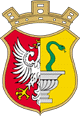 PREZYDENT  MIASTA  OTWOCKAul. Armii Krajowej 5, 05-400 Otwocktel.: +48 (22) 779 20 01 (do 06); fax: +48 (22) 779 42 25www.otwock.pl       e-mail: umotwock@otwock.plWZP.271.19.2020		Otwock, dnia 24.06.2020 r.Dotyczy postępowania o udzielenie zamówienia publicznego na:Szanowni Państwo,Uprzejmie informuję, iż do Zamawiającego wpłynęły zapytania dotyczące Specyfikacji Istotnych Warunków Zamówienia dot. przedmiotowego postępowania.Zamawiający przytacza treść zapytań oraz na podstawie art. 38 ust. 2 Ustawy Pzp. (Dz. U. z 2019 roku, poz. 1843) udziela następujących wyjaśnień:Pytanie nr 1: Prosimy o doprecyzowanie Państwa odpowiedzi w zakresie pytań 128, 129 i 132, ponieważ w naszej opinii odpowiedzi wydają się sprzeczne. Brak możliwości zmiany układu komunikacji wewnętrznej i rozkładu pomieszczeń, który określili Państwo w odpowiedzi na pytanie nr 129, w praktyce uniemożliwia jakąkolwiek modyfikację załączonej przez Państwa koncepcji, a tym samym optymalizację i istotne zmniejszenie kosztów inwestycji, na co wyrazili Państwo zgodę w odpowiedziach na pytania nr 128 i 132.Prosimy o wyrażenie zgody na modyfikację układu komunikacji wewnętrznej w projektowanymbudynku, pod warunkiem akceptacji rozwiązania przez Zamawiającego na etapie projektowania,zapewnienia rozwiązania równoważnego funkcjonalnie, zapewniającego zgodne z przepisamiwarunki ewakuacji oraz równoważną w stosunku do koncepcji z PFU przestrzeń rekreacyjną dladzieci.    Odpowiedź na pytanie nr 1 :    Zamawiający nie zgadza się na zmianę głównych ciągów komunikacyjnych.Na podstawie art. 38 ust. 2 Ustawy p.z.p., Zamawiający przekazuje treść zapytań wraz z wyjaśnieniami wszystkim Wykonawcom, którym przekazał SIWZ oraz zamieszcza te informacje na stronie internetowej, na której udostępniona jest SIWZ.Przedmiotem zamówienia jest wykonanie dokumentacji projektowej i robót budowlanych polegających na budowie szkoły Podstawowej z oddziałami przedszkolnymi na terenie działek 22/2, 22/4, 22/11, 23 i 26 obręb 242 przy ul. Żeromskiego 235 w Otwocku metodą tradycyjną lub w systemie modułowym, w ramach zadania budżetowego pn.: „projekt i budowa szkoły podstawowej z oddziałami przedszkolnymi w Otwocku Wólce Mlądzkiej” w procedurze „zaprojektuj i wybuduj”.